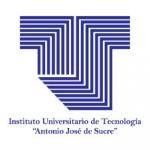 AUTORIZACIÓN PARA LA PRESENTACIÓN ORALDEL PROYECTO DE INVESTIGACIÓN (PI) DE (DOCENTE QUE ADMINISTRA LA ASIGNATURA Y TUTOR)Por la presente hacemos constar que hemos evaluado y aprobado el Proyecto de Investigación que, como Propuesta de Trabajo Especial de Grado, ha presentado el (la) ciudadano (a) 	”, y consideramos que reúne los requisitos exigidos y los méritos suficientes para ser presentado ante el jurado evaluador que se designe.En la ciudad de			a los	días del mes de	de	.Firman: 	,CéduladeIdentidadN°	,	cursantedelaCarrera 	;	el“ 	cualllevapor	títuloDocente que administra la Asignatura Investigación IITutor (a)Nombre y ApellidoNombre y ApellidoC.I.:C.I.: